Kind Keeper Animal RescueAnnual Golf TournamentFebruary 19th 20229AM Registration10AM Shotgun StartCrown Park Golf Club2225 Hwy 9 W, Longs, SC 29568                 Eligibility: The field is limited to the first 30 PAID Teams of Four playersIf you don’t have a team of four we can try to pair you with one. Please send us an email.Format: All will play a 4-person Captain’s ChoiceAwards: Prizes will be awarded to the top 3 finishing teamsAll proceeds benefit kind keeper animal rescueDonations of puppy chow or kitten chow are always appreciated!Registration fee$55 Per PlayerincludesGreensCart FeeRange BallsBreakfast Lunch $20 Gift Card to PGA StoreSign upRegistration forms can be found at kindkeeper.orgQuestions?Please email events.kindkeeper @yahoo.com Details & Updates can be found on our website!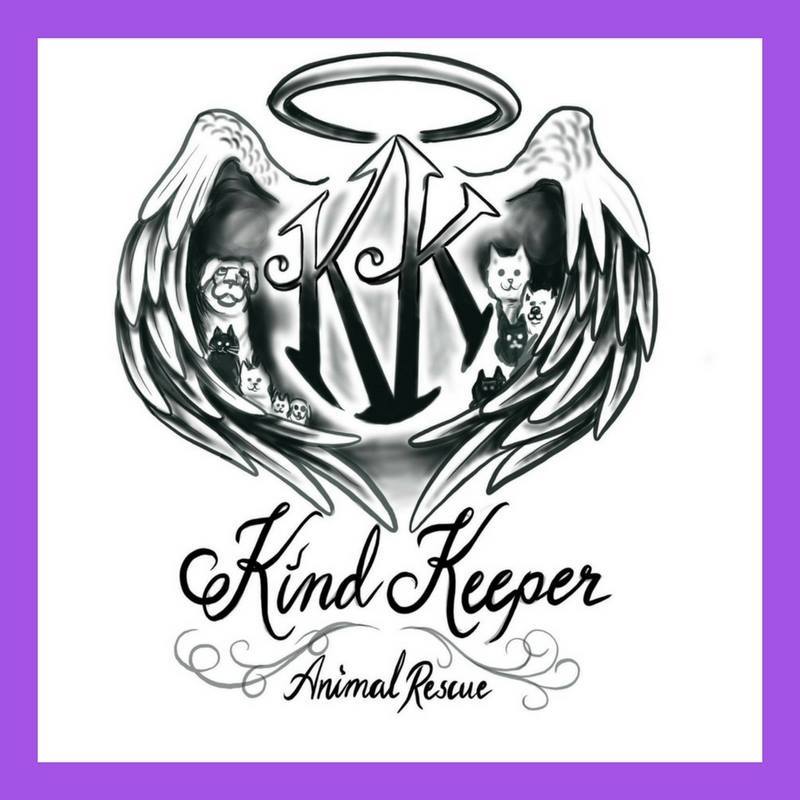 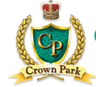 